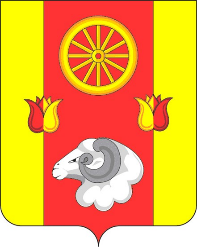 АДМИНИСТРАЦИЯРЕМОНТНЕНСКОГО СЕЛЬСКОГО ПОСЕЛЕНИЯРЕМОНТНЕНСКОГО РАЙОНА РОСТОВСКОЙ ОБЛАСТИПОСТАНОВЛЕНИЕ20.12.2022г.                                                          № 168                                        с. Ремонтное                Об основных направлениях муниципальной Долговой политики Ремонтненского сельского поселения на 2023 год и плановый период 2024 и 2025 годов           В соответствии с  постановлением  Администрации Ремонтненского сельского поселения от 29.06.2022 № 95 «Об утверждении Порядка и сроков составления проекта бюджета Ремонтненского сельского поселения Ремонтненского района на 2023 год и на плановый период 2024 и 2025 годов», а также в целях исполнения подпункта 2.1.1 пункта 2.1 Соглашения между Министерством финансов Ростовской области и Администрацией Ремонтненского сельского поселения Ремонтненского района Ростовской области  о мерах по социально-экономическому развитию и оздоровлению муниципальных финансов Ремонтненского сельского поселения от 18.01.2022 № 32/10д,ПОСТАНОВЛЯЮ:          1.Утвердить основные направления муниципальной Долговой политики Ремонтненского сельского поселения на 2023 год и плановый период 2024 и 2025 годов согласно приложению.          2.Настоящее постановление вступает в силу со дня его официального опубликования.          3.Контроль за выполнением постановления возложить на начальника сектора экономики и финансов Администрации Ремонтненского сельского поселения Славгородскую И.В.Глава АдминистрацииРемонтненского сельского поселения   	                  А.Я. Яковенко Постановление вносит:сектор экономики и финансов    Приложениек постановлениюАдминистрацииРемонтненского сельского поселенияот 20.12.2022 № 168ОСНОВНЫЕ НАПРАВЛЕНИЯмуниципальной Долговой политики Ремонтненского сельского поселения         на 2023 год и плановый период 2024 и 2025 годовПод муниципальной Долговой политикой Ремонтненского сельского поселения (далее – долговая политика) понимается деятельность органов местного самоуправления, направленная на обеспечение потребностей Ремонтненского сельского поселения в заемном финансировании, своевременном и полном исполнении муниципальных долговых обязательств при минимизации расходов на обслуживание долга, поддержание объема и структуры обязательств, исключающих их неисполнение. Долговая политика на 2023 год и на плановый период 2024 и 2025 годов определяет основные факторы, характер и направление долговой политики, цели и задачи долговой политики, инструменты ее реализации, риски для бюджета, возникающие в процессе управления муниципальным долгом Ремонтненского сельского поселения. Долговая политика является частью бюджетной политики Ремонтненского сельского поселения.Итоги реализации долговой политики           В результате проведения ответственной долговой политики по итогам 2021 года и в истекшем периоде 2022 года кредитные ресурсы не привлекались.                                  2.  Основные факторы, определяющие характер и направления долговой политикиДолговая политика Ремонтненского сельского поселения будет направлена  на обеспечение сбалансированности бюджета Ремонтненского сельского поселения Ремонтненского района с учетом текущих особенностей развития экономики  Ремонтненского сельского поселения, а так же уровнем муниципального долга Ремонтненского сельского поселения, требованиями  бюджетного законодательства. Основными факторами, определяющими характер и направления долговой политики, являются:изменения, вносимые в законодательство Российской Федерации о налогах и сборах, а также в Бюджетный кодекс Российской Федерации;рост расходных обязательств вследствие принятия решений о реализации задач, определенных указами Президента Российской Федерации от 07.05.2018 № 204 «О национальных целях и стратегических задачах развития Российской Федерации на период до 2024 года» и от 21.07.2020 № 474 «О национальных целях развития Российской Федерации на период до 2030 года».3.  Цели и задачи долговой политикиДолговая политика предусматривает установление конкретных результатов в среднесрочной перспективе при управлении долговыми обязательствами, соотнесении рисков и объемов муниципальных заимствований, мониторинге и управлении операциями, связанными с объемом, структурой и графиками платежей по муниципальному долгу Ремонтненского сельского поселения.Основные цели долговой политики – обеспечение потребностей бюджета Ремонтненского сельского поселения Ремонтненского района в кредитных ресурсах для обеспечения сбалансированности бюджета Ремонтненского сельского поселения Ремонтненского района, своевременное и полное исполнение долговых обязательств при сохранении финансовой устойчивости бюджета Ремонтненского сельского поселения Ремонтненского района.           Целями долговой политики являются:           соблюдение ограничений параметров муниципального долга Ремонтненского сельского поселения, установленных бюджетным законодательством Российской Федерации;            сохранение показателей и индикаторов долговой устойчивости Ремонтненского сельского поселения в 2023 – 2025 годах в пределах безопасных значений;оптимизация расходов на обслуживание муниципального долга Ремонтненского сельского поселения.Ключевыми задачами, направленными на достижение целей долговой политики района, являются:совершенствование сложившейся системы управления муниципальным долгом Ремонтненского сельского поселения;соблюдение требований бюджетного законодательства Российской Федерации по предельному размеру дефицита, объему муниципального долга и расходам на его обслуживание, а также недопущение нарушений в части предельного объема заимствований;снижение рисков в сфере управления муниципальным долгом Ремонтненского сельского поселения;обеспечение исполнения долговых обязательств в полном объеме и в установленные сроки;повышение эффективности операций по управлению остатками средств на едином счете бюджета Ремонтненского сельского поселения;принятие новых долговых обязательств исходя из принципа исполнения всех обязательств своевременно и в полном объеме, с учетом результатов исполнения бюджета Ремонтненского сельского поселения Ремонтненского района;сохранение объема муниципального долга Ремонтненского сельского поселения на экономически безопасном уровне посредством контроля за его объемом и расходами на его обслуживание;гибкое реагирование на изменяющиеся условия финансовых рынков и использование наиболее оптимальных форм и сроков заимствований.4. Инструменты реализации долговой политики          Реализация долговой политики будет осуществляться с использованием следующих мероприятий и инструментов:направление дополнительных доходов, полученных при исполнении местного бюджета, экономии по расходам, на досрочное погашение долговых обязательств Ремонтненского сельского поселения или замещение планируемых к привлечению заемных средств; использование механизмов оперативного управления долговыми обязательствами;привлечение заимствований исходя из фактического исполнения местного бюджета и ситуации на финансовом рынке; сокращение объема заимствований с учетом результатов исполнения бюджета Ремонтненского сельского поселения;недопущение принятия новых расходных обязательств Ремонтненским сельским поселением, не обеспеченных стабильными источниками доходов;проведение анализа сроков погашения действующих долговых обязательств и выявления пиков платежей в целях обеспечения равномерного распределения платежей, связанных с погашением и обслуживанием муниципального долга Ремонтненского сельского поселения, а также оптимизации структуры муниципального долга Ремонтненского сельского поселения за счет комбинирования инструментов среднесрочных и долгосрочных заимствований в целях равномерного распределения долговой нагрузки на местный бюджет;выполнение условий предоставления (использования, возврата) бюджетных кредитов из областного бюджета;воздержание от предоставления муниципальных гарантий Ремонтненским сельским поселением, которые в определенной степени являются рискованными;осуществление постоянного мониторинга соответствия параметров дефицита и муниципального долга Ремонтненского сельского поселения ограничениям, установленным Бюджетным кодексом Российской Федерации и заключенными с Министерством финансов Ростовской области соглашениями;обеспечение информационной прозрачности (открытости) в вопросах долговой политики; В целях оптимального выбора долговых инструментов на постоянной основе будут проводиться мониторинг и сравнительный анализ условий и результатов привлечения рыночных заимствований.5. Анализ рисков для бюджета, возникающих	 в процессе управления муниципальным долгом Ремонтненского сельского поселенияПри осуществлении долговой политики, планировании и привлечении заимствований необходимо учитывать возникающие риски. Под риском понимается возникновение финансовых потерь бюджета Ремонтненского сельского поселения Ремонтненского района в результате наступления определенных событий или совершения определенных действий, которые не могут быть заранее однозначно спрогнозированы.С учетом текущего состояния муниципального долга Ремонтненского сельского поселения основными являются следующие риски:риск рефинансирования долговых обязательств;процентный риск;риск неисполнения прогноза по налоговым и неналоговым доходам бюджета Ремонтненского сельского поселения Ремонтненского района.Риск рефинансирования долговых обязательств – отсутствие возможности осуществить на приемлемых условиях новые заимствования для своевременного погашения долговых обязательств. В целях оценки риска рефинансирования необходимо на постоянной основе осуществлять мониторинг рынка финансовых услуг, учитывая складывающиеся на нем тенденции. Процентный риск – вероятность увеличения суммы расходов бюджета Ремонтненского сельского поселения Ремонтненского района на обслуживание муниципального долга вследствие увеличения процентных ставок по вновь привлекаемым кредитам от кредитных организаций. Оценка риска осуществляется путем анализа стоимости обслуживания кредитов кредитных организаций при различных сценариях изменения процентных ставок на рынке финансовых услуг, планирования и привлечения новых муниципальных заимствований путем выбора таких инструментов реализации долговой политики, для которых данный риск отсутствует либо минимален. Риск неисполнения прогноза по налоговым и неналоговым доходам бюджета Ремонтненского сельского поселения Ремонтненского района – вероятность возникновения выпадающих доходов, что приводит к неисполнению долговых и социальных обязательств района.Мероприятия по минимизации рисков, связанных с осуществлением заимствований, позволят более обоснованно и маневренно реагировать на возникающие кризисные явления.Кроме того, к рискам при реализации долговой политики можно отнести санкционные ограничения, вводимые недружественными государствами, в результате которых возможно недостаточное поступление доходов в бюджет Ремонтненского сельского поселения Ремонтненского района вследствие снижения налоговой базы по основным доходным источникам бюджета Ремонтненского сельского поселения Ремонтненского района и отсутствие в местном бюджете средств для полного и своевременного исполнения обязательств.С целью снижения указанных выше рисков и сохранения их на приемлемом уровне реализация долговой политики будет осуществляться на основе прогнозов поступления доходов, финансирования расходов, привлечения муниципальных заимствований, а также анализа исполнения бюджета предыдущих лет.          6. Дополнительные меры, способствующие           эффективной реализации долговой политикиВажнейшим условием для успешной реализации долговой политики является обеспечение доступа к финансовым рынкам.В этих целях необходимо обеспечивать прозрачность и предсказуемость проводимой долговой политики.Эффективной реализации долговой политики в 2023 году и плановом периоде 2024 и 2025 годов будет способствовать:исполнение Плана мероприятий по росту доходного потенциала Ремонтненского сельского поселения, оптимизации расходов бюджета Ремонтненского сельского поселения Ремонтненского района и сокращению муниципального долга Ремонтненского сельского поселения до 2024 года, утвержденного постановлением Администрации Ремонтненского района от 05.10.2018 № 137;выполнение целевых показателей (индикаторов), предусмотренных подпрограммой «Управление муниципальным долгом Ремонтненского сельского поселения» муниципальной программы Ремонтненского района «Управление муниципальными финансами и создание условий для эффективного управления муниципальными финансами», утвержденной постановлением Администрации Ремонтненского сельского поселения от 23.10.2018 № 155.